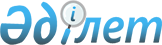 О внесении изменений в некоторые решения Жезказганского городского маслихатаРешение Жезказганского городского маслихата Карагандинской области от 26 ноября 2014 года № 30/262. Зарегистрировано Департаментом юстиции Карагандинской области 25 декабря 2014 года № 2893
      В соответствии с Законом Республики Казахстан от 24 марта 1998 года "О нормативных правовых актах", Законом Республики Казахстан от 23 января 2001 года "О местном государственном управлении и самоуправлении в Республике Казахстан" Жезказганский городской маслихат РЕШИЛ: 
      1. Внести изменения в некоторые решения Жезказганского городского маслихата согласно приложению к настоящему решению.
      2. Настоящее решение вводится в действие по истечении десяти календарных дней после дня его первого официального опубликования. Изменения, которые вносятся в некоторые решения Жезказганского городского маслихата
      1. Утратил силу решением Жезказганского городского маслихата Карагандинской области от 23.11.2017 № 14/144 (вводится в действие по истечении десяти календарных дней после дня его первого официального опубликования).
      2. В решение Жезказганского городского маслихата от 14 апреля 2014 года № 23/198 "Об утверждении Правил оказания социальной помощи, установления размеров и определения перечня отдельных категорий нуждающихся граждан города Жезказгана" (зарегистрировано в Реестре государственной регистрации нормативных правовых актов за номером 2632, опубликовано 6 июня 2014 года № 22 (7877) в газете "Сарыарка") внести следующие изменения:
      в Правилах оказания социальной помощи, установления размеров и определения перечня отдельных категорий нуждающихся граждан города Жезказгана утвержденных указанным решением:
       пункт 1 на русском языке изложить в следующей редакции:
      "1. Настоящие Правила оказания социальной помощи, установления размеров и определения перечня отдельных категорий нуждающихся граждан города Жезказгана (далее – Правила) разработаны в соответствии с Законом Республики Казахстан от 23 января 2001 года "О местном государственном управлении и самоуправлении в Республике Казахстан", постановлением Правительства Республики Казахстан от 21 мая 2013 года № 504 "Об утверждении Типовых правил оказания социальной помощи, установления размеров и определения перечня отдельных категорий нуждающихся граждан" и определяют порядок оказания социальной помощи, установления размеров и определения перечня отдельных категорий нуждающихся граждан города Жезказгана.";
      пункт 8 подпункт 9) на государственном языке изложить в следующей редакции:
      "9) 1 және 2 топтағы мүгедектер.";
      приложение 1 на государственном языке изложить в новый редакции согласно приложению 2 к настоящему решению.
            Отбасыны тiркеу нөмiрi _________ Өтiнiш берушiнiң отбасы кұрамы туралы мәлiметтер
            _____________________________ ____________________________
      (Өтініш берушінің Т.А.Ә.) (үйінің мекен жайы, тел.)
             Өтiнiш берушiнiң қолы ____________________ Күні _____________
           Отбасының құрамы туралы
      мәлiметтердi куәландыруға уәкiлеттi
      органның лауазымды адамының Т.А.Ә. _____________________
      (қолы) 
					© 2012. РГП на ПХВ «Институт законодательства и правовой информации Республики Казахстан» Министерства юстиции Республики Казахстан
				
Председатель сессии
Секретарь городского маслихата
Е. Кенжебеков
С. Медебаев
Әлеуметтiк көмек көрсетудiң,
онын мөлшерлерiн белгiлеудiң
және Жезқазған қаласының мұқтаж
азаматтарының жекелеген санаттарының
тiзбесiн айкындаудың кағидаларына
1 косымша
Р/с №
Отбасы мүшелерiнiң Т.А.Ә.
Өтiнiш берушiге туыстық қатынасы
Туған жылы